Crna Gora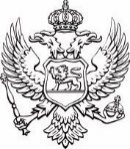 Ministarstvo poljoprivrede,šumarstva i vodoprivrede   Broj: UP-I-18-037/22-65/3                                                                                28. februar 2022. godineZa:            NVO „MANS“ iz Podgorice, Dalmatinska 188Veza:        Zahtjev za slobodan pristup informacijama br. 138021; Predmet:  Obavještenje o dostavljanju zahtjeva nadležnom organuPoštovani ,Postupajući po Vašem Zahtjevu za slobodan pristup informacijama br. 138021, a koji ste podnijeli ovom organu, obavještavamo Vas da Ministarstvo poljoprivrede, šumarstva i vodoprivrede nije nadležno za postupanje po zahtjevu, budući da ne posjeduje informacije iz vašeg zahtjeva koje se odnose na kopiju svih Rješenja o dozvoli obavljanja djelatnosti sladare, koja su izdata licima sa prebivalištem na teritoriji Opštine Budva, u periodu od 2017-2021.godine. Naime, Vaš zahtjev je shodno članu 20 stav 4 Zakona o slobodnom pristupu informacijama upućen Upravi za bezbjednost hrane, veterinu i fitosanitarne poslove kao nadležnom organu za postupanje po zahtjevu.  Ovo s toga što je odredbom člana 20 stav 4 Zakona o slobodnom pristupu informacijama propisano da ukoliko organ vlasti nije u posjedu tražene informacije dužan je da, bez odlaganja, ako zna koji je organ nadležan za postupanje po zahtjevu za pristup informaciji,uputi zahtjev nadležnom organu vlasti i da o tome obavijesti podnosioca zahtjeva.                                                                                                 S poštovanjem,mr Aleksandar Stijović, s.r.	ministar